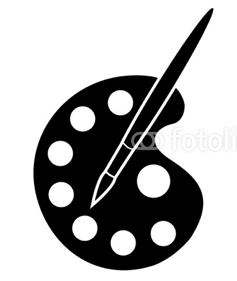 ThemaLevel/NiveauThemaKlassenstufeMaterialArbeitsschritteZeitrahmenBewertungskriterienBewertungskriterienBewertungskriterienHier findest du HilfeHier findest du HilfeHier findest du HilfeBespiel auf der Rückseite Bespiel auf der Rückseite Bespiel auf der Rückseite 